Spodaj podpisani prosilec sem seznanjen z obvestilom posameznikom po 13. členu Splošne uredbe o varstvu podatkov (GDPR) glede obdelave osebnih podatkov v elektronskih zbirkah in zbirkah dokumentarnega gradiva Ministrstva za javno upravo. VLOGA ZA PRIJAVO NA RAZPIS ZA DODELITEV SLUŽBENIH STANOVANJ V NAJEMOSNOVNI PODATKI O PROSILCUOSNOVNI PODATKI O PROSILCUOSNOVNI PODATKI O PROSILCUOSNOVNI PODATKI O PROSILCUIme in priimek: Ime in priimek: Ime in priimek: Ime in priimek: Datum rojstva: Datum rojstva: Datum rojstva: Datum rojstva: EMŠO: EMŠO: EMŠO: EMŠO: Naslov stalnega prebivališča: Naslov stalnega prebivališča: Naslov stalnega prebivališča: Naslov stalnega prebivališča: Naslov začasnega prebivališča: Naslov začasnega prebivališča: Naslov začasnega prebivališča: Naslov začasnega prebivališča: Kontaktni podatkiKontaktni podatkiSlužbeni telefon:  Službeni telefon:  Mobitel: Mobitel: E-naslov:  E-naslov:  PODATKI O ZAPOSLITVIPODATKI O ZAPOSLITVIPODATKI O ZAPOSLITVIPODATKI O ZAPOSLITVIZaposlen v (organ): Zaposlen v (organ): Zaposlen v (organ): Zaposlen v (organ): Naziv delovnega mesta: Naziv delovnega mesta: Naziv delovnega mesta: Naziv delovnega mesta: Število dopolnjenih let službene dobe v Vladi Republike Slovenije, vladnih službah, ministrstvih, organih v sestavi ministrstev (vključno s Policijo in Slovensko vojsko) in upravnih enotah: Število dopolnjenih let službene dobe v Vladi Republike Slovenije, vladnih službah, ministrstvih, organih v sestavi ministrstev (vključno s Policijo in Slovensko vojsko) in upravnih enotah: Število dopolnjenih let službene dobe v Vladi Republike Slovenije, vladnih službah, ministrstvih, organih v sestavi ministrstev (vključno s Policijo in Slovensko vojsko) in upravnih enotah: Število dopolnjenih let službene dobe v Vladi Republike Slovenije, vladnih službah, ministrstvih, organih v sestavi ministrstev (vključno s Policijo in Slovensko vojsko) in upravnih enotah: RELEVANTNE OKOLIŠČINE ZA DODELITEV STANOVANJARELEVANTNE OKOLIŠČINE ZA DODELITEV STANOVANJARELEVANTNE OKOLIŠČINE ZA DODELITEV STANOVANJARELEVANTNE OKOLIŠČINE ZA DODELITEV STANOVANJAPrijavljam se za dodelitev službenega stanovanja v kraju: Prijavljam se za dodelitev službenega stanovanja v kraju: Prijavljam se za dodelitev službenega stanovanja v kraju: Prijavljam se za dodelitev službenega stanovanja v kraju: Število članov gospodinjstva (vključno s prosilcem):  Število članov gospodinjstva (vključno s prosilcem):  Število članov gospodinjstva (vključno s prosilcem):  Število članov gospodinjstva (vključno s prosilcem):  Osebne okoliščine, za katere želite, da se upoštevajo pri dodelitvi stanovanja:Osebne okoliščine, za katere želite, da se upoštevajo pri dodelitvi stanovanja:Osebne okoliščine, za katere želite, da se upoštevajo pri dodelitvi stanovanja:Osebne okoliščine, za katere želite, da se upoštevajo pri dodelitvi stanovanja:Izjava o strinjanju z odstopom od površinskih normativov Izjava o strinjanju z odstopom od površinskih normativov Izjava o strinjanju z odstopom od površinskih normativov Izjava o strinjanju z odstopom od površinskih normativov Označite ustrezno nadaljevanje izjave, ki odraža vaše stališče:Označite ustrezno nadaljevanje izjave, ki odraža vaše stališče:Označite ustrezno nadaljevanje izjave, ki odraža vaše stališče:Označite ustrezno nadaljevanje izjave, ki odraža vaše stališče:Spodaj podpisani prosilec se z dodelitvijo manjšega stanovanja, ki ne ustreza površinskim normativom, določenih v predpisih, ki urejajo dodelitev neprofitnih stanovanj v najem, Spodaj podpisani prosilec se z dodelitvijo manjšega stanovanja, ki ne ustreza površinskim normativom, določenih v predpisih, ki urejajo dodelitev neprofitnih stanovanj v najem, Spodaj podpisani prosilec se z dodelitvijo manjšega stanovanja, ki ne ustreza površinskim normativom, določenih v predpisih, ki urejajo dodelitev neprofitnih stanovanj v najem, Spodaj podpisani prosilec se z dodelitvijo manjšega stanovanja, ki ne ustreza površinskim normativom, določenih v predpisih, ki urejajo dodelitev neprofitnih stanovanj v najem, strinjam.strinjam.strinjam.ne strinjam.ne strinjam.ne strinjam.POSEBNI POLOŽAJIPOSEBNI POLOŽAJIOznačite in po potrebi dopolnite naslednje trditve, ki držijo za vaš položaj:Označite in po potrebi dopolnite naslednje trditve, ki držijo za vaš položaj:Vlogo za prijavo na ta razpis je pri svojem organu zaposlitve vložil tudi moj zakonec oziroma zunajzakonski partner, partner iz partnerske zveze oziroma partner iz nesklenjene partnerske zveze, ki je tudi upravičenec do dodelitve službenega stanovanja na podlagi tega razpisa, in sicer je: njegovo ime in priimek: njegov organ zaposlitve: Prosilec sem že najemnik službenega stanovanja kot javni uslužbenec na položaju na podlagi 11. člena SP-2 ali 10. člena SP-1, zaradi razlogov nujnih službenih potreb iz druge ali tretje alineje 14. člena SP-2 ali 30. člena SP-1 ali  javni uslužbenec, ki mu je bilo službeno stanovanje dodeljeno zunaj razpisa na podlagi prve alineje prvega odstavka 37. člena SP-2 ali 28. člena SP-1.Datum: Podpis prosilca:Priloge (označite potencialne priloge, obvezna priloga je že označena): Priloge (označite potencialne priloge, obvezna priloga je že označena): 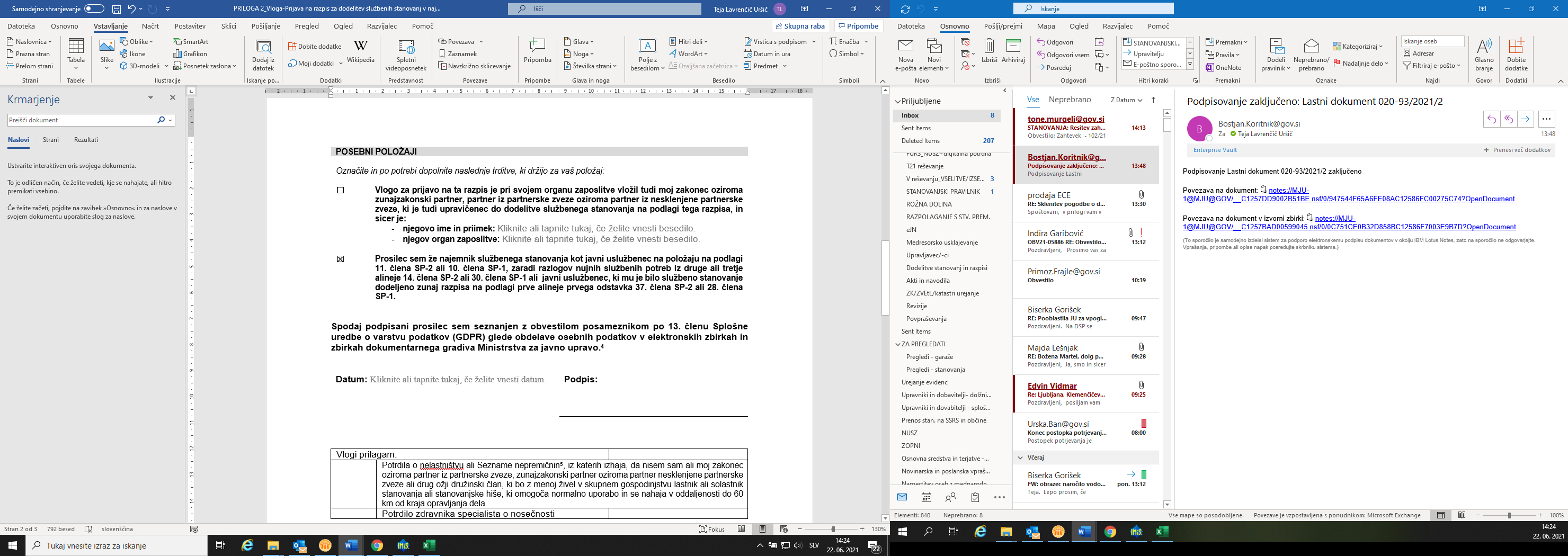 Pregledi iz osebnega vpogleda v podatke o lastnih nepremičninah na prostorskem portalu Republike Slovenije - Prostor ali Potrdila o nelastništvu oziroma Seznami nepremičnin, iz katerih izhaja, da nisem sam ali moj zakonec oziroma partner iz partnerske zveze, zunajzakonski partner oziroma partner nesklenjene partnerske zveze ali drug ožji družinski član, ki bo z menoj živel v skupnem gospodinjstvu lastnik ali solastnik stanovanja ali stanovanjske hiše, ki omogoča normalno uporabo in se nahaja v oddaljenosti do 60 km od kraja opravljanja dela. Pregledi iz osebnega vpogleda v podatke o lastnih nepremičninah na prostorskem portalu Republike Slovenije - Prostor ali Potrdila o nelastništvu oziroma Seznami nepremičnin, iz katerih izhaja, da nisem sam ali moj zakonec oziroma partner iz partnerske zveze, zunajzakonski partner oziroma partner nesklenjene partnerske zveze ali drug ožji družinski član, ki bo z menoj živel v skupnem gospodinjstvu lastnik ali solastnik stanovanja ali stanovanjske hiše, ki omogoča normalno uporabo in se nahaja v oddaljenosti do 60 km od kraja opravljanja dela. Potrdilo zdravnika specialista o nosečnosti.